Train the Trainer Course, Day 2Anger Iceberg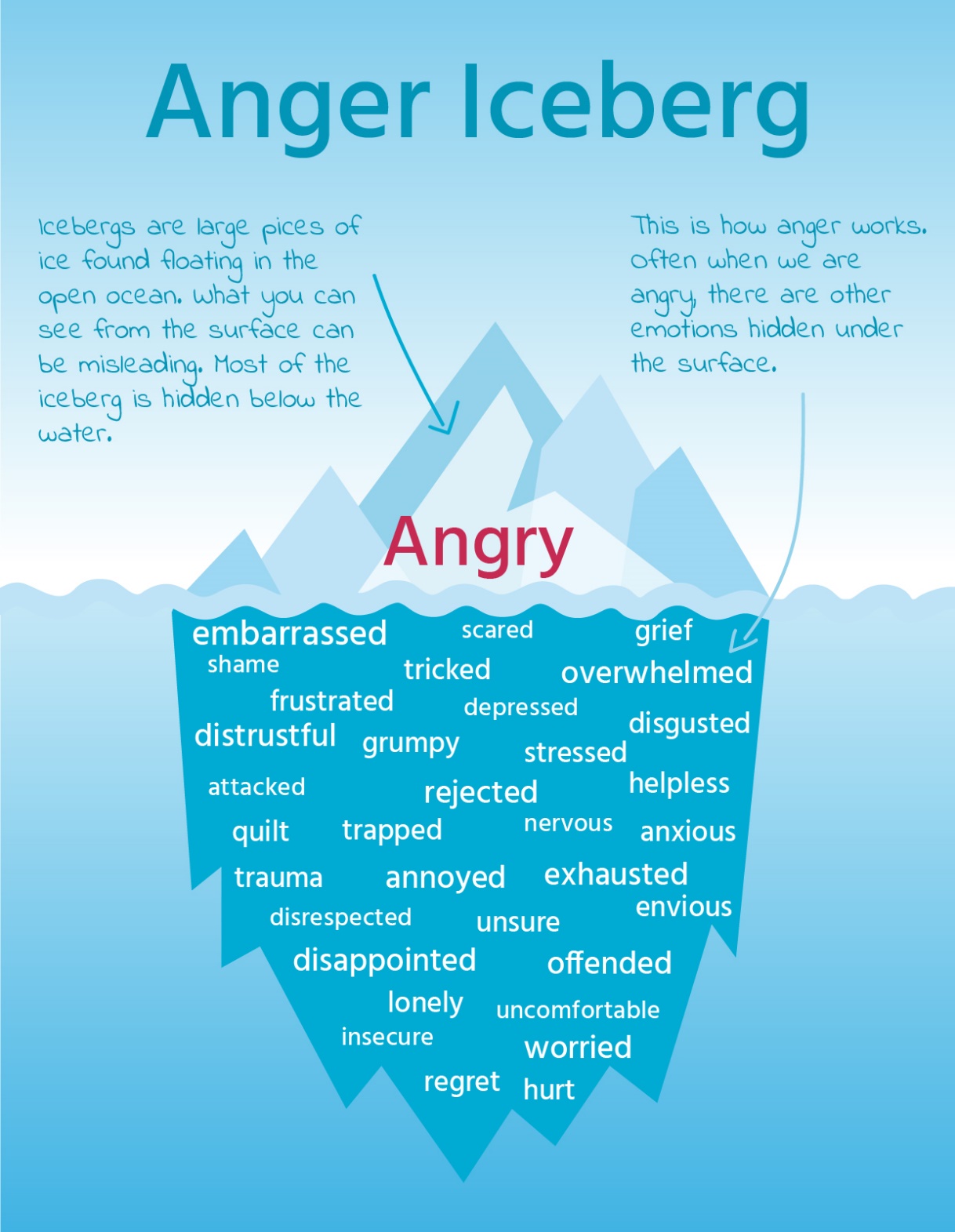 